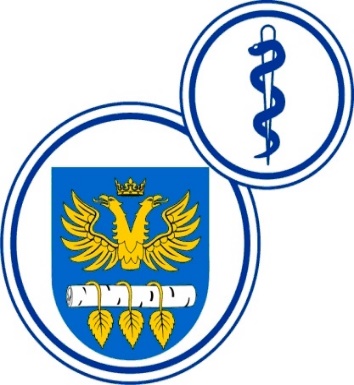 SZPITAL SPECJALISTYCZNYW BRZOZOWIEPODKARPACKI OŚRODEK ONKOLOGICZNYim. Ks. Bronisława MarkiewiczaADRES:  36-200  Brzozów, ul. Ks. J. Bielawskiego 18tel./fax. (13) 43 09 587www.szpital-brzozow.pl         e-mail: zampub@szpital-brzozow.pl_________________________________________________________________ Sz.S.P.O.O. SZPiGM 3810/54/2022                                       Brzozów, dnia: 30.09.2022 r.                                                                                                               INFORMACJA Z CZYNNOŚCI OTWARCIA OFERT	Szpital Specjalistyczny w Brzozowie Podkarpacki Ośrodek Onkologiczny Im. Ks. B. Markiewicza, występując jako zamawiający w postępowaniu  na dostawę systemu do szybkiej diagnostyki mikrobiologicznej metodą MALDI-TOF, Sygn.: SZSPOO.SZPiGM. 3810/54/2022,               na podstawie art. 222 ust. 5 ustawy Prawo zamówień publicznych, przekazuje następujące informacje:Firmy i adresy wykonawców, którzy złożyli oferty w terminie: OFERTA NR 1:		bioMérieux Polska Sp. z o.o.		ul. Gen. Józefa Zajączka 9		01-518 Warszawa     	Cena oferty: 793.602,00 zł brutto   	Termin gwarancji: 12 miesięcy     	NIP: 5270203342